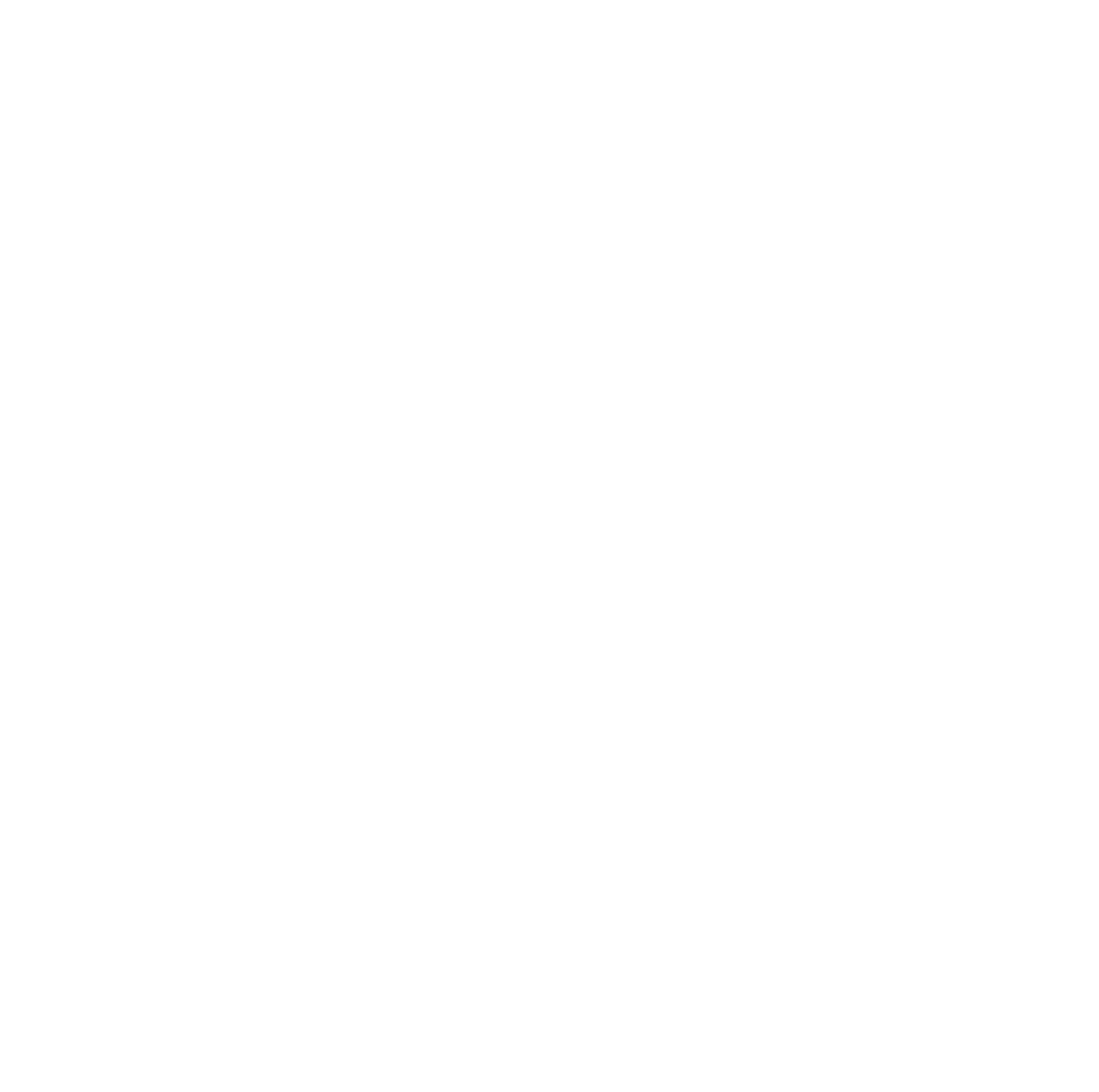 David H. Baker, Jr. Outstanding Kiwanis Family Relations AwardThe David H. Baker, Jr. Outstanding Kiwanis Family Relations Award is presented to a Kiwanis Family Club that has participated in activities and events with a Circle K Club to enhance Kiwanis Family relations within the Pennsylvania District.GuidelinesRead the entire form carefully before beginning work on your application.Read and adhere to all information mentioned in the Awards Overview in the District Convention Mailing. Not adhering to items in the guide will lead to disqualification.All events and meetings mentioned must have occurred during the current administrative term. One award is presented at the District Convention.The Circle K Club is not restricted to nominating its sponsoring Kiwanis Club. Total Points of the Award -- 100Kiwanis Family Service Projects			40 points maxKiwanis Family Special Events			30 points maxInterclubs					30 points maxCompleted award submissions can be emailed to administrator@pacirclek.org on or before Sunday, March 17, 2024.I. General InformationII. SignaturesIII. NarrativesPlease answer the following questions. Each narrative should be no more than 500 words each.Circle K Club ofNomination for the Kiwanis Family Club ofPositionPrint NameSignatureDateCircle K Club PresidentCircle K Club SecretaryCircle K Kiwanis or Faculty-Staff AdvisorKiwanis Family Service Projects: List and briefly describe all service projects attended by the Kiwanis Family club and Circle K club. Indicate the club’s involvement and how many members of the Kiwanis Family participated in the projects. Kiwanis Family Special Events: Describe all special events organized for the purpose of promoting Kiwanis Family relations, and the involvement of the club in each one.Interclubs: List and briefly describe all Interclubs and meeting attendance with the Kiwanis Family club. Indicate the level of involvement of the club, such as host, co-organizer, attendee, etc. An interclub requires a minimum of two (2) Circle K members at each event.